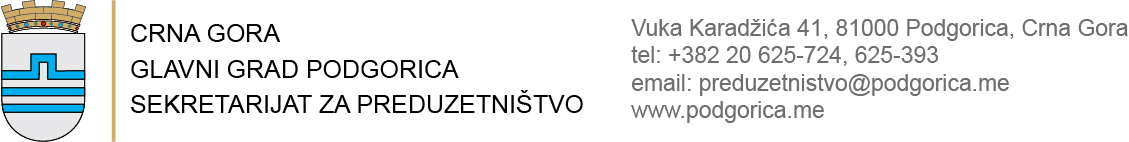 Broj: D 27- 019/21-931                                                		18.06.2021. godineNa osnovu člana 19 Odluke o učešću lokalnog stanovništva u vršenju javne vlasti (“Službeni list Crne Gore – Opštinski propisi”, broj 31/19), Sekretarijat za preduzetništvo sačinio je -I Z V J E Š T A JO SPROVEDENOJ JAVNOJ RASPRAVI O STRATEGIJI ZAPOŠLJAVANJA GLAVNOG GRADA PODGORICA 2021-2025Zaključkom, br. 01-018/21-4059 od 25.05.2021. godine, Gradonačelnik Glavnog grada Podgorice je utvrdio Nacrt strategije zapošljavanja Glavnog grada Podgorica 2021 - 2025 i Program javne rasprave, koja je počela 27.05.2021. godine, a završila se 10.06.2021. godine.U skladu sa Programom javne rasprave Nacrt strategije zapošljavanja Glavnog grada Podgorica 2021 - 2025 je objavljen kao podlistak u Dnevnom listu Pobjeda i na internet sajtu Glavnog grada 27.05.2021. godine. Pored toga Nacrt je elektronski dostavljen odbornicima Skupštine Glavnog grada, a neposredno Gradskoj opštini Golubovci, mjesnim zajednicama sa gradskog područja i nevladinom sektoru preko CRNVO. Javnu raspravu u elektronskoj, pisanoj i usmenoj formi sproveo je pomoćnik Sekretara u Sekretarijatu za razvoj preduzetništva mr Vladimir Pavićević. U toku javne rasprave, gradjanima, medijima i ostalim učesnicima data je mogućnost pisanog, elektronskog i usmenog izjašnjavanja i ocjenjivanja uspješnosti javne rasprave putem evaluacionih listića. Centralna javna rasprava održana je 10.06.2021. godine, sa početkom u 13 h u sali 2 na II spratu zgrade Gradskog  parlamenta  u Podgorici, Njegoševa 20.  Centralnoj javnoj raspravi su u ime obradjivača prisustvovali  mr Vladimir Pavićević, pomoćnik sekretara Sekretarijata za preduzetništvo i Danijela Radeč, šefica Odjeljenja za preduzetništvo u Sekretarijatu za preduzetništvo.Centralnoj javnoj raspravi prisustvovali su zainteresovani građani i predstavnici institucija.PRIMJEDBE, PITANJA I SUGESTIJENa centralnoj javnoj raspravi su postavljena sljedećaPITANJA:Da li je odgovarajući izbor da se u Strategiji zapošljavanja Glavnog grada, kao indikator stavlja broj socijalnih preduzeća, s obzirom da podaci o broju ovih preduzeća nisu u dovoljnoj mjeri pouzdani (zasnivaju se na samoproklamaciji preduzeća ili NVO)? Da li je potrebno izdvojiti više finansijskih sredstava za realizaciju ove Strategije?ODGOVORI:Pomoćnik sekretara mr Vladimir Pavićević je u okviru odgovora na prvo pitanje podijelio razmatranje i analizu ovog pitanja sa prisutnim članovima Lokalnog partnerstva za zapošljavanje i zaista se došlo do zaključka da je broj socijalnih preduzeća neprecizan i nepotpuno definisan pokazatelj uspjeha. Takođe, zaključeno je da se kroz konsultacije sa Zavodom za zapošljavanje Crne Gore odabere neki drugi podatak i uzme za jedan od pokazatelja uspjeha u okviru Strategije zapošljavanja Glavnog grada Podgorica 2021-2025.Što se tiče pitanja vezanih za izdvojena sredstva za realizaciju navedene Strategije, pomoćnik sekretara u Sekretarijatu za preduzetništvo mr Vladimir Pavićević je odgovorio da je to sasvim logično i suštinsko pitanje, obzirom da je za svaki program zapošljavanja potrebno izdvojiti odgovarajuća sredstva. Takođe, postoji jasna korelacija između nivoa uloženih sredstava i broja novozaposlenih lica. U tom kontekstu došlo se do zaključka da Glavni grad, ali i institucije sa državnog nivoa, moraju da u okviru budžeta izdvoje značajnija sredstva za razvoj preduzetništva, poljoprivrede i podršku ženama i mladima u biznisu. U tom kontekstu će se mijenjati i godišnji akcioni planovi za realizaciju Strategije.Na Centralnoj javnoj raspravi nije bilo više pitanja i primjedbi na Nacrt strategije zapošljavanja Glavnog grada Podgorica 2021 - 2025.Pisanim i elektronskim putem je stigla jedna primjedba, sugestija ili pitanje. Komentari i sugestije na Nacrt strategije zapošljavanja Glavnog grada Podgorica 2021 - 2025 su stigle elektronskim putem, dana 10.06.2021. godine od strane Udruženja mladih sa hendikepom Crne Gore. Kada su u pitanju konkretni predlozi i sugestije na nacrt Strategije, oni smatraju da je u okviru swot analize neophodno prepoznati slabosti i prijetnje koje se odnose na zapošljavanje ranjivih kategorija i među samim nezaposlenima, prije svih osoba sa invaliditetom. Neke od ključnih slabosti po njihovom mišljenju odnose se na nepristupačnost radnih mjesta i okruženja, nedostupnost servisa podrške za prelazak iz obrazovanja na tržište rada, i nepristupačnost informacija, tehnologija i opreme, kao i javnih usluga u oblasti zapošljavanja i stručnog usavršavanja. Nadalje, u okviru trećeg cilja: povećanje uključenosti ranjivih grupa na tržište rada po njihovom mišljenju neophodno je definisati dodatne i specifičnije mjere i aktivnosti koji će se odnositi na osobe sa invaliditetom. Naime, u okviru pomenutog cilja, za osobe sa invaliditetom planirane su dvije aktivnosti koje se odnose na profesionalnu rehabilitaciju i zapošljavanje i subvencije zarada za lica sa invaliditetom. Iako pomenute aktivnosti daju značajni doprinos zapošljavanju osoba s invaliditetom, i zakonom su predviđene, ipak sa njihovog stanovišta ne daju zadovoljavajući odnosno dovoljan rezultat i ishode, imajući u vidu da se na evidenciji Zavoda za zapošljavanje Crne Gore na dan 31. decembra 2020. godine nalazilo 875 OSI u Podgorici i Golubovcima. Stav udruženja je da nijesu dovoljne pozitivne zakonske odredbe, već je neophodno kreirati mjere i aktivnosti koje će u stvari predstavljati primjenu tih odredbi, u širem smislu. U tom kontekstu oni smatraju da se trebaju dodati aktivnosti koje se odnose na stručno usavršavanje osoba s invaliditetom u skladu s procijenjenim interesovanjima i potrebama, edukacije poslodavaca o mogućnostima i prednostima zapošljavanja osoba s invaliditetom, istraživanja o stepenu poštovanja prava na rad OSI na lokalnom nivou, kao i razvoj servisa podrške za zapošljavanje i zadržavanje radnog mjesta OSI. Prema odgovarajućim analizama udruženja činjenica je da je osobama sa invaliditetom znatno otežan pristup tržištu rada. Pod ovim podrazumijevaju da nemaju jednak pristup zaposlenju, niti imaju iste uslove za sticanje kompetencija kao osobe bez invaliditeta, a sve zbog niza prepreka sa kojima se suočavaju, poput nepostajanja servisa podrške, arhitektonskih barijera, neprilagođenih sadržaja i programa, itd. Takođe, kao jednu od većih barijera navode neinformisanost poslodavaca o adekvatnim modelima pristupa invaliditetu. Dalje navode da je prisutna niska stopa zaposlenosti OSI u državnim organima, a posebno u lokalnoj samoupravi i da je veliki broj osoba sa invaliditetom koji nemaju šansu za stalno zaposlenje, niti su im stvorene mogućnosti za dodatno usavršavanje i napredovanje kako bi mogli u potpunosti da iskoriste svoj potencijal. Upravo zbog navedenih razloga, smatraju da je neophodno razviti i stvoriti različite servise podrške i adekvatne uslove, a sve u cilju smanjenja stope nezaposlenosti osoba sa invaliditetom, posebno mladih. Stoga predlažu da se osim postojećih aktivnosti doda u trećem cilju nova aktivnost Razvoj i sprovođenje različitih servisa podrške za tranziciju od obrazovanja ka zaposlenju za OSI koja bi podrazumijevala prvenstveno radnu praksu kako bi osobe s invaliditetom imale priliku da osjete radnu atmosferu prije formalnog zaposlenja i steknu znanja, vještine i iskustvo koje će im pomoći da se kasnije lakše uključe na tržište rada. Da bi se osiguralo da osobe sa invaliditetom na pravi način steknu znanje i iskustvo, oni predlažu da se kroz odgovarajući servis obezbijedi praćenje rada i rezultata OSI, odnosno mentor/ka koji će pratiti njihov rad (proces rada), usmjeravati ih, davati zaduženja, podržavati i evaluirati njihov rad, i u krajnjem biti im na raspolaganju za rješavanje različitih situacija.Kao rezultat razgovora predstavnice Udruženja mladih sa hendikepom Crne Gore i pomoćnika sekretara u Sekretarijatu za razvoj preduzetništva mr Vladimira Pavićevića, zaključeno je da u okviru datih komentara i sugestija Udruženje mladih sa hendikepom Crne Gore dostavi konkretne predloge ciljeva, aktivnosti i pokazatelja uspjeha kako bi neki od njih bili inkorporirani u sadržaj Strategije.Tokom javne rasprave popunjeno je 10 evaluacionih listića.Prosječna  ocjena  kvaliteta  javne  rasprave, na  skali  od  1 do 5, bila je 4,90, a  uspješnost  javne  rasprave na istoj skali  4,80.                                                                                                            S E K R E T A R,									 	Kemal GrbovićDostavljeno:-Naslovu-Arhivi